Mentored Ministry 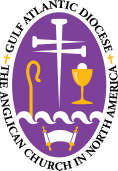 Gulf Atlantic Diocese of the Anglican Church in North AmericaMinistry Skill “Checklist”Vocational DeaconDate: ________________In two “semesters” of no less than 10 weeks duration, students will have practiced at least 8 of the following (4 each semester) and discussed the experience with mentor.  The asterisk (*) means that the Ministry Skill is required.Teaching*Designed and led) a Catechism Class (at least six meeting) and get feedback from at least 2 laypersons*Preached at least one sermon and gotten feedback from at least 3 lay persons as well as mentorWorked with Youth Minister to assist preparing teens for ConfirmationLed an inductive bible study group (minimum six meetings) and get feedback from at least 2 laypersonsOutline a session for Baptism instruction.Table*Serve the Table & assist Celebrant, Chalice, organize and/or lead the Prayers of the People (one month of each) and debrief with Celebrant(s)*Lay Eucharistic Ministry/ Home Communion (three times)Lead Morning or Evening Prayer two times and get feedback from at least 2 laypersonsCharity/ Justice/ Mercy*Investigated the culture and history of the field site and its neighborhood/community context, and written a summary report (a couple of paragraphs), citing especially areas of need or neglect, and community resources.Made at least 2 hospital visits and write “verbatim” (detailed description of visit) to discuss with SupervisorParticipated in evangelism and/or an outreach work connected to the parishOtherManaged an interpersonal or other kind of conflict and discussed “results” with mentorDiscuss emotional and spiritual challenges of ordained ministry with mentor – using specific situation(s) Either led a committee meeting or attended 3 meetings of a committee and discussed leadership with its chairOther – as determined by student and mentor, with approval of OPT or as directed by OPT